Teaching Metaphor	I like to think of teachers like trainers. Trainers are there to help their “clients” achieve their goals. They guide them through exercises, push and encourage them when they want to give up, and help them get to their potential. This is exactly what we do with students. Every student is different, but it is our job to guide them, and when they are feeling worried or discouraged, we are there to encourage them to keep going, and hopefully fulfill their true potential. In the end our goal to help them be the best version of themselves, and be there forsupport along the way. 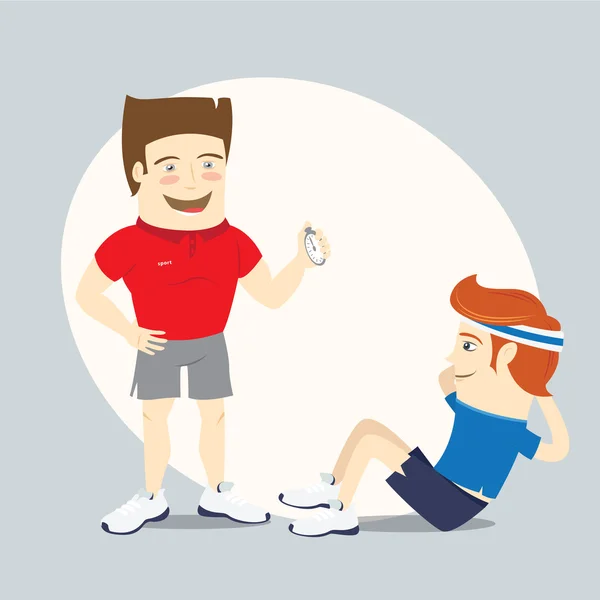 